 Learning from Home – Brooke Avenue Public School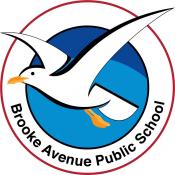 K-6J, K-6M and K-6S – Week 2, Term 4
The following timetable can be used by students to support learning at home. All tasks have been linked to syllabus outcomes. If technology is available at home, please use the attached links to support learning. Remember the activities are designed for kids from K-6 so please only choose the activities suitable for your own child. Number SenseWord family flower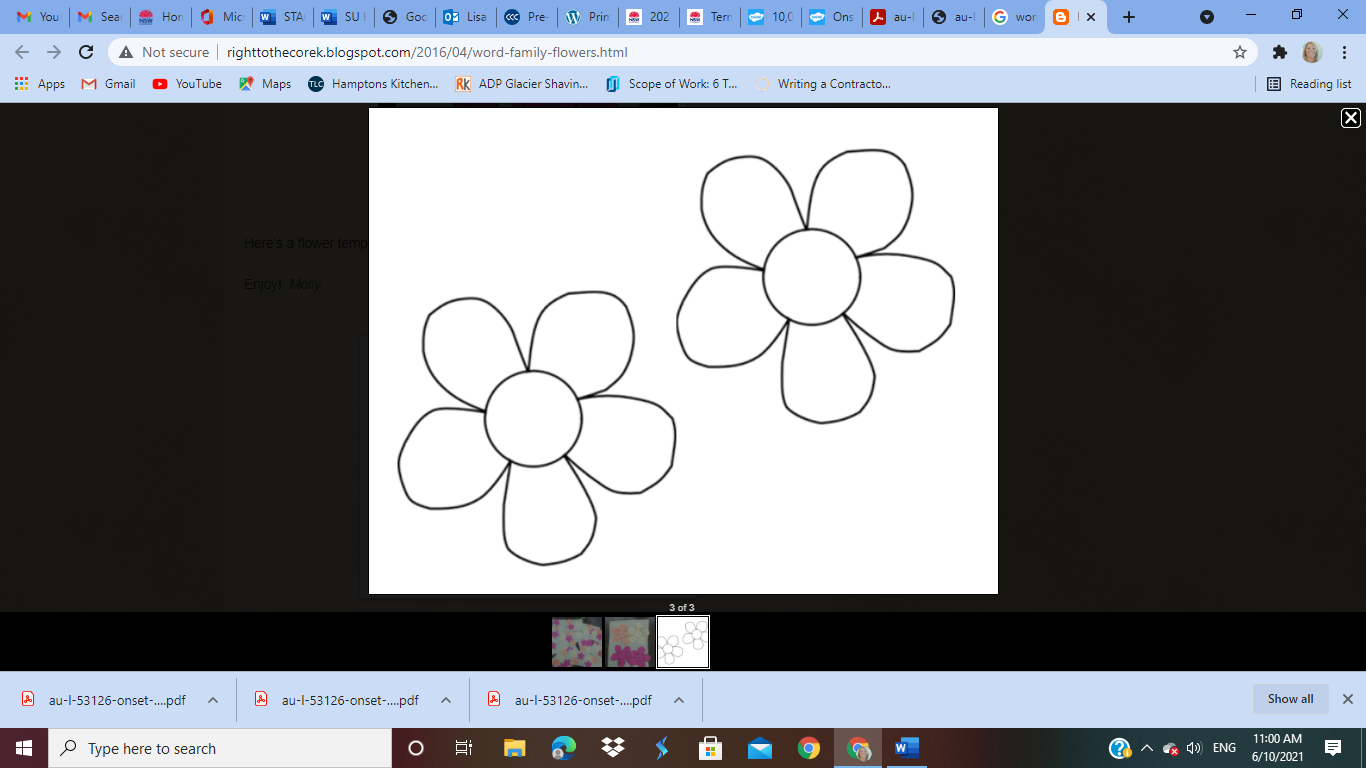 Word family robot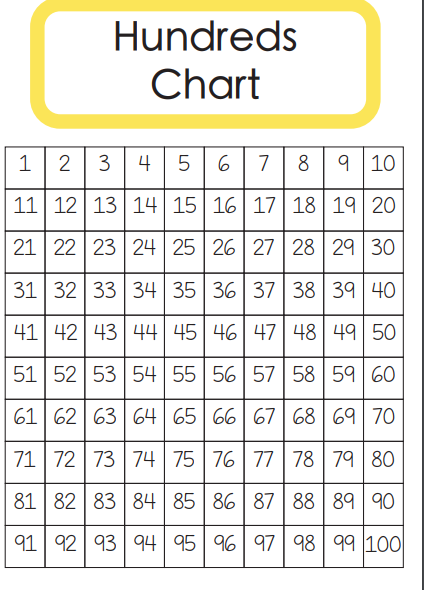 Monday - Week 2, Term 4Daily Task - Match socks and sort washing.English:	Warm up: TONGUE TWISTERS! – Try saying at least one of the tongue twisters on the attached page three times. 	They may be tricky so slow 	down a little and pronounce the words as best as you can. 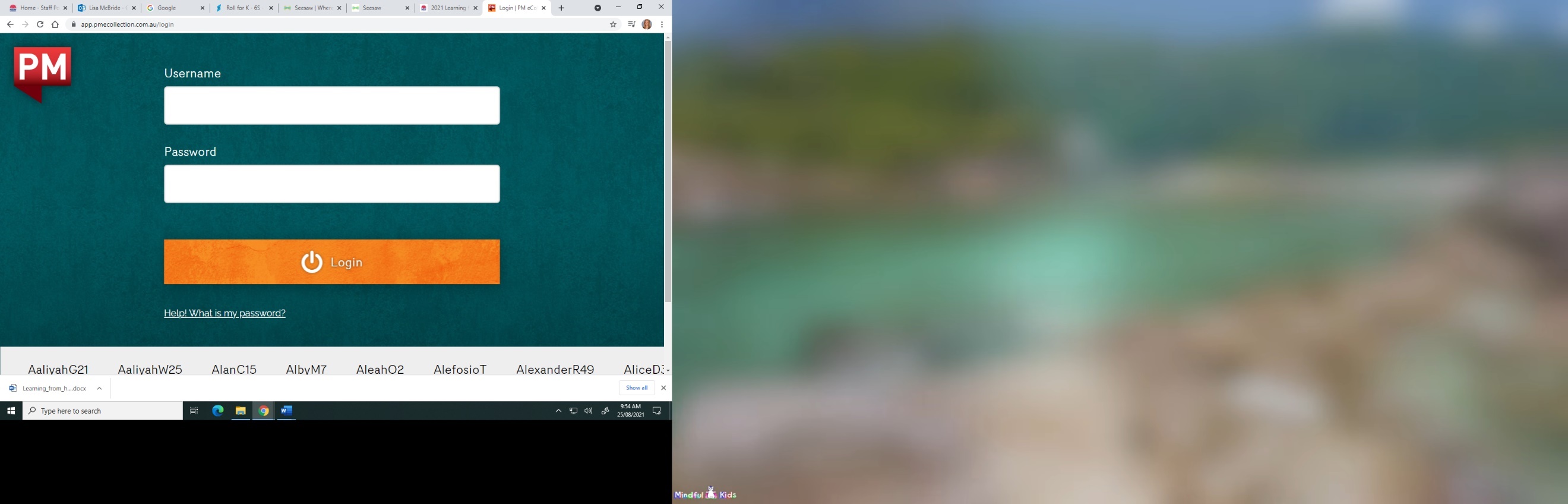 Read:	Log in to PM readers with your log in and read one familiar read and a new text, with your parent/carer. 	Why not try recording your read so that your teacher can give you feedback.   Spelling rule:	Stage 1+ Choose a word family from the attached posters and make word family flowers/robots 		(see attached). 		Stage 2+ = ‘e’ before ‘i’ is pronounced “ay” like in these words: eight, weigh, veil, vein, reign, neighbour and freight.Write:	 	five separate sentences using five of these words.  Technology: Log in to Reading Eggs and try one of your activities. Break – Time to stop and refuel. Eat, play, have fun. Self-directed outside activities where possible.Maths: Fractions and Decimals 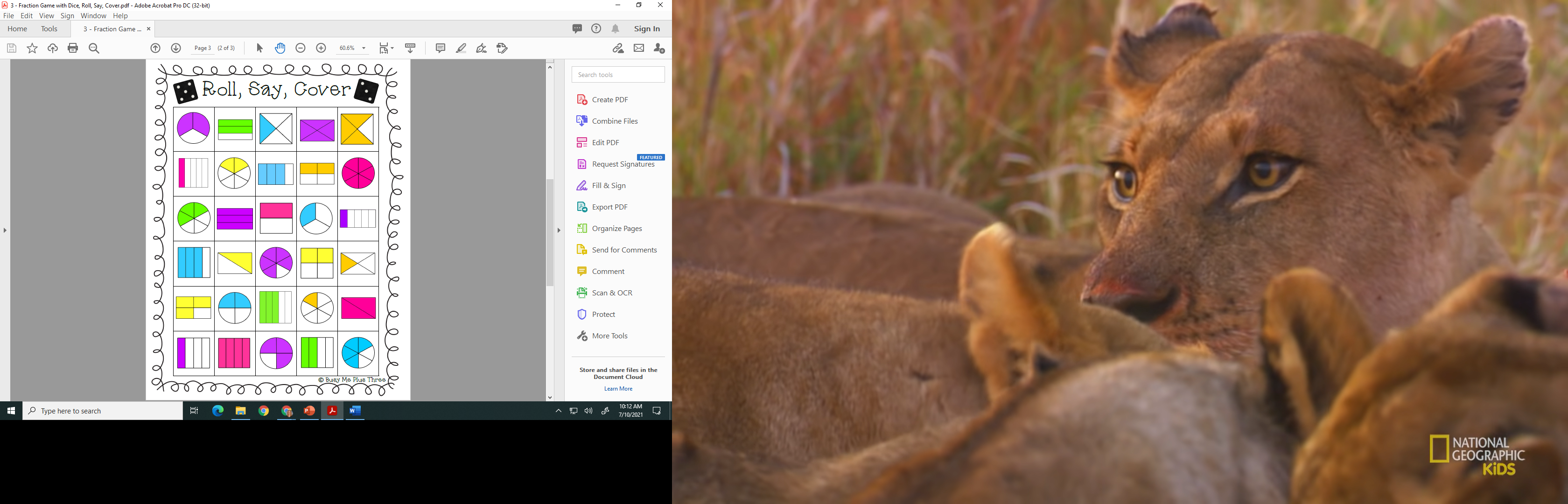 Warm up: Number Sense - Starting at 48 skip-count backwards by 2 until you get to 10 (use the 100’s chart if you need to). Then try to skip-count by 3 from 0 up to 39. Activity: Play the attached fraction game! – you need to roll the dice, then say the name of the fraction you land on (instructions attached). Variation: See if you can name an equivalent fraction e.g. 2/4 is equal to ½.  Additional activity: Complete one of the worksheets at your own personal level. Technology: Log into Seesaw and complete one of the activities your teacher has allocated to you. 		Alternatively, you may also log in to Math Seeds, Studyladder or Prodigy to complete activities set for you. Break – Time to stop and refuel. Eat, play, have fun. Self-directed outside activities where possible.PDHPE:  Play one of the following games. Make sure you agree on the rules before you start, so everyone understands how to play. 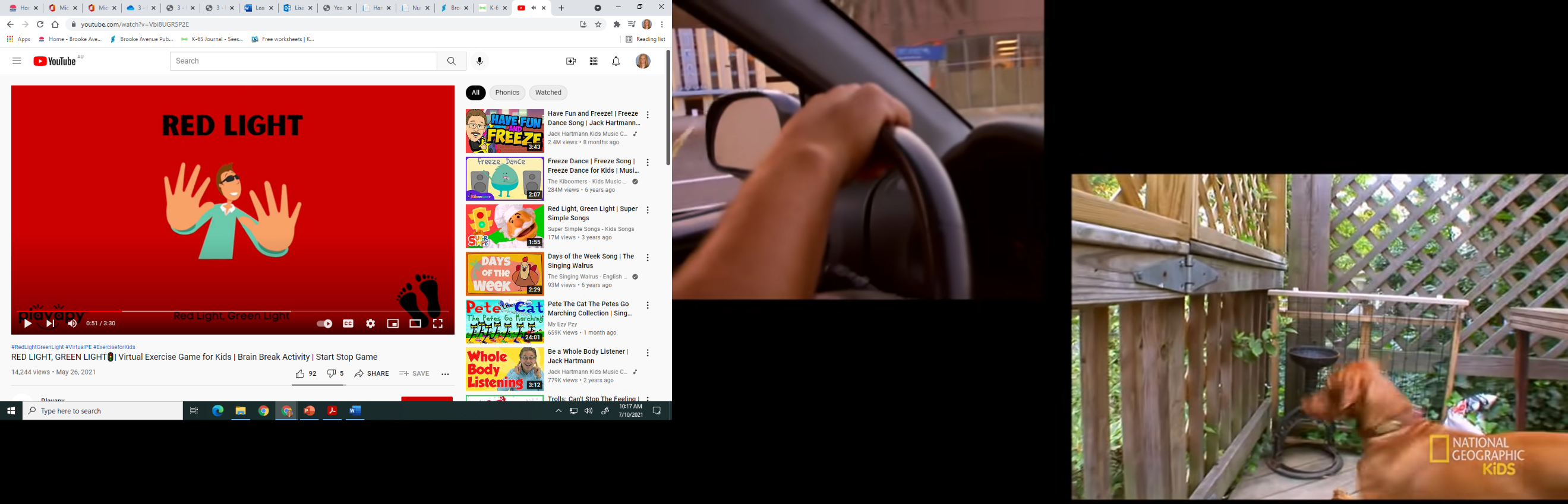 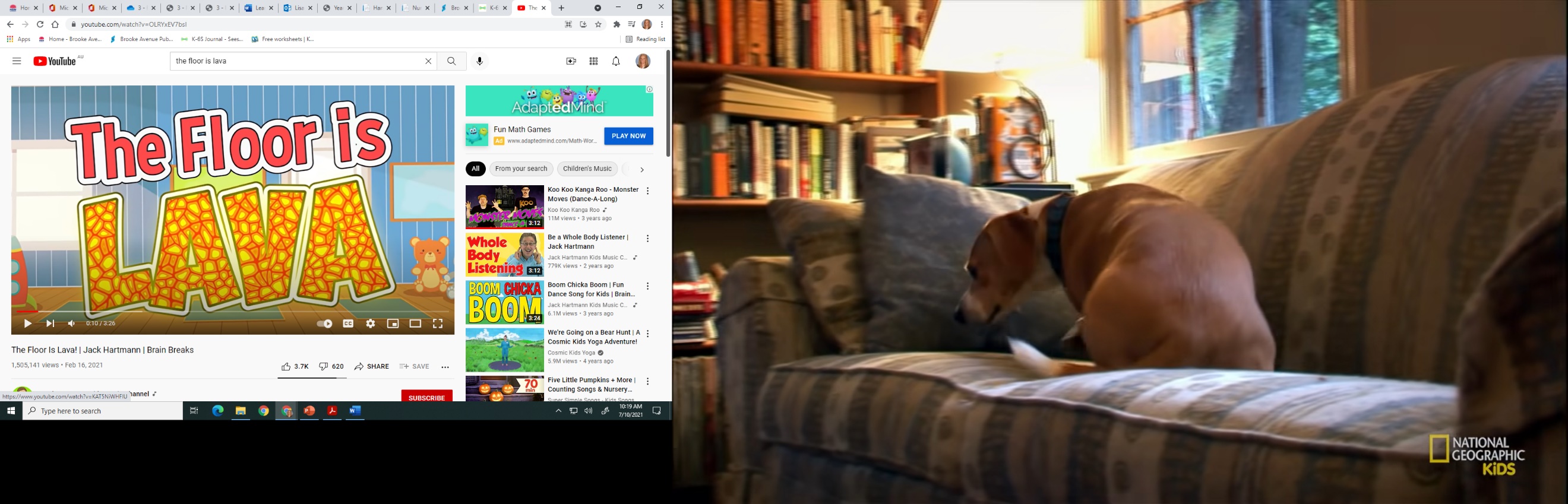 Red light!     https://www.youtube.com/watch?v=Vbi8UGR5P2E The floor is lava https://www.youtube.com/watch?v=OLRYxEV7bsI HopscotchAnother activity of your choice.    Tuesday – Week 2, Term 4Daily Task - Wash the dishes.English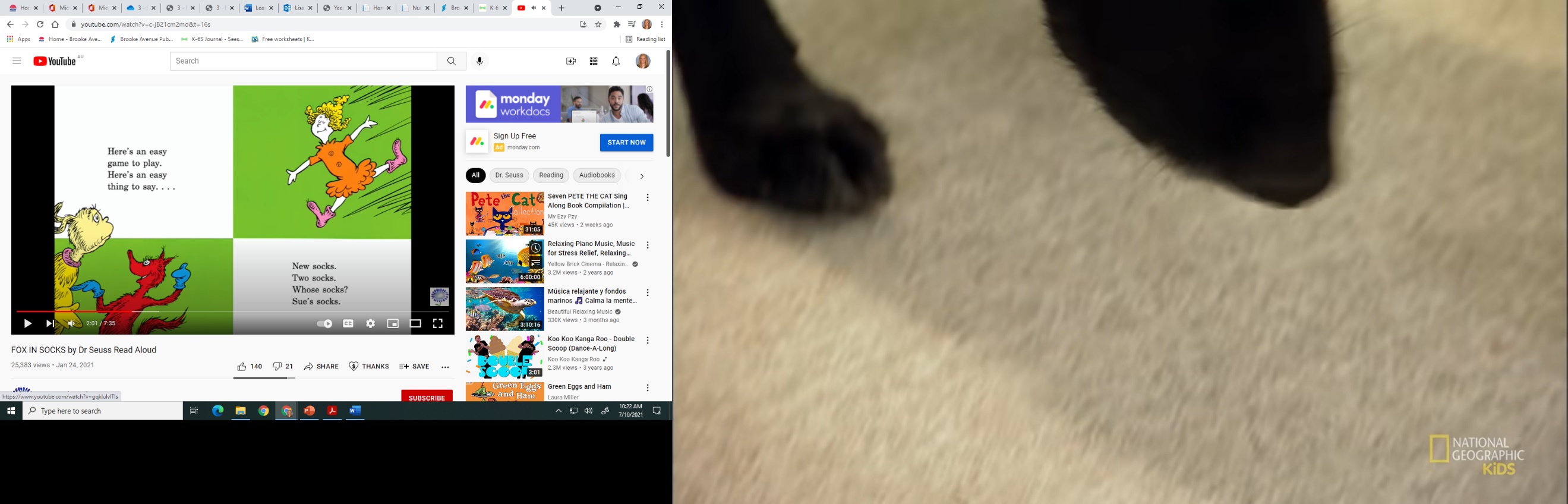 Watch: Fox in Socks Read aloud - https://www.youtube.com/watch?v=c-jB21cm2mo&t=16s    Discuss: What are some of the rhyming words that you could hear in the story? Make a list of some of those words? Try and read them back. Is it tricky? Can you add other words that rhyme? 	Spelling: Look at the word family flower you created yesterday. Complete the Look, Say, Cover, Write, Check activity. Writing: Make a list of some of the rhyming words you can hear in the story. Try and read them back! Are they tricky? Can you think of other words to add?  Copy the words onto sticky notes and place them around your room. Practice saying them over and over throughout the day. Technology: Log in to Reading Eggs, Studyladder or Seesaw to complete an online activity. Break – Time to stop and refuel. Eat, play, have fun. Self-directed outside activities where possible.Maths: Fractions and Decimals.Warm up: 	Number Sense – Today, we’re going to have another go at number sense to warm up our brains (see attached). Remember that you can 	either use dice or cards to make a 2-, 3-, or 4-digit number, then use the template below to demonstrate different ways to show the 	number.  Challenge: If you have looked at single digit numbers in the past, try looking at numbers between 11-20. If you have done 3-digit, see if you can try 		4-digit instead. Watch: 	Equivalent fractions - https://www.youtube.com/watch?v=qcHHhd6HizI Activity: 	Fractions playdough – Today you can use playdough to create fractions. First, make a whole shape. Then, cut the whole into fractions i.e. halves, quarters, eighths or even tenths! Separate some of the parts you have made from the whole, then name the fraction you have made, e.g., if you have made four equal parts and removed 1 part, you have removed one quarter (1/4) so you say “one-quarter.” See if you can identify the numerator and the denominator. Remember, the denominator is the number of parts you have cut the whole into (the bottom number) and the numerator is the number of parts you have separated (top number). 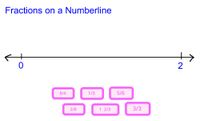 Challenge! - See if you can make another whole and cut it into different fractions to make equivalent fractions to the first shape. Variation:  	Fractions worksheet – choose to do one of the other fractions worksheets that are in the resources pack. Technology: Log into Seesaw and complete one of the activities that have been allocated to you by your teacher.   Break – Time to stop and refuel. Eat, play, have fun. Self-directed outside activities where possible.Wednesday - Week 2, Term 4 Daily Task – Make your bed. English  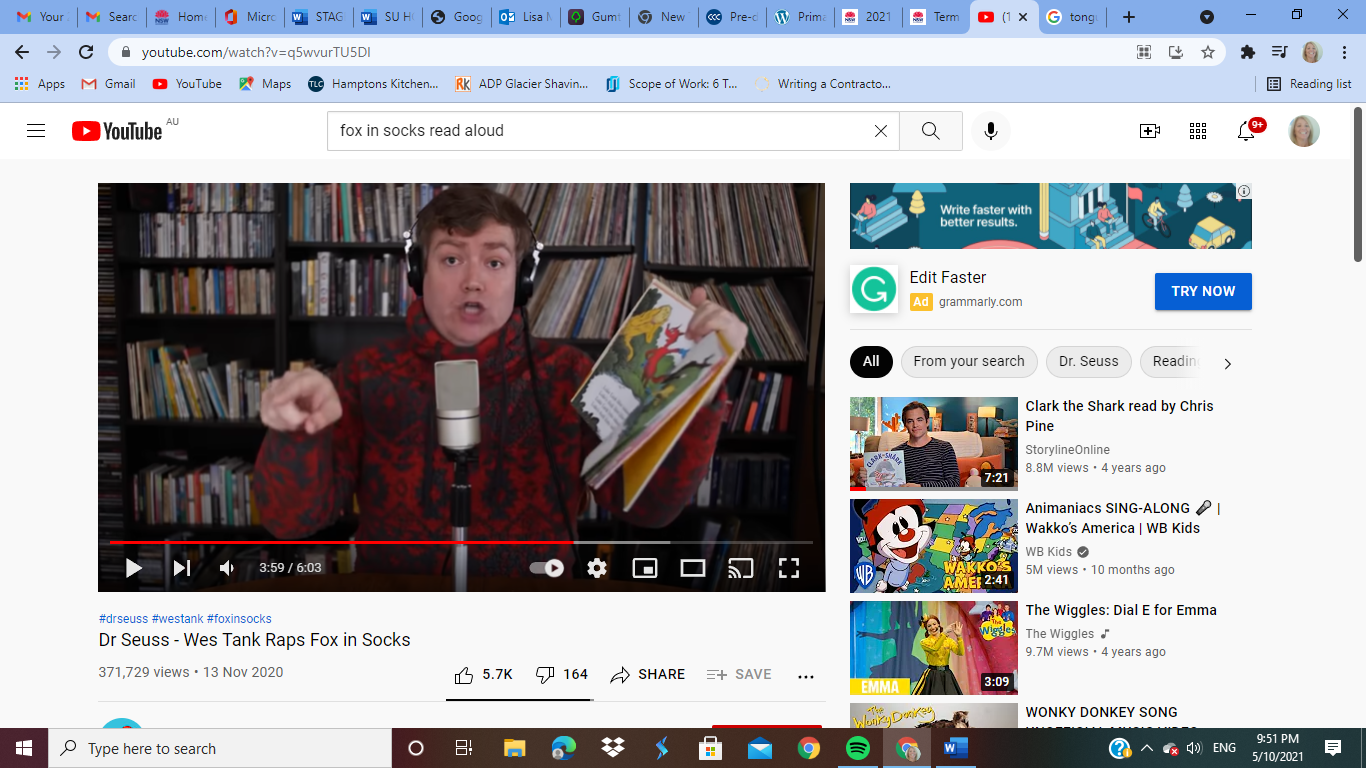 Watch: Fox in Socks RAP by Wes Tank  https://www.youtube.com/watch?v=q5wvurTU5DI  Discuss: Which version of the read aloud did you prefer? Why? Write: a tongue twister and swap it with a family member to see if they can master it. Practice this a few times.Grammar: Complete one of the grammar activities set for you by your teacher in Seesaw. Alternatively, complete one of the attached worksheets. Technology: Log in to Reading Eggs, ABCYA, Studyladder or even Seesaw to complete an activity.Break – Time to stop and refuel. Eat, play, have fun. Self-directed outside activities where possible.Maths: Fractions and Decimals  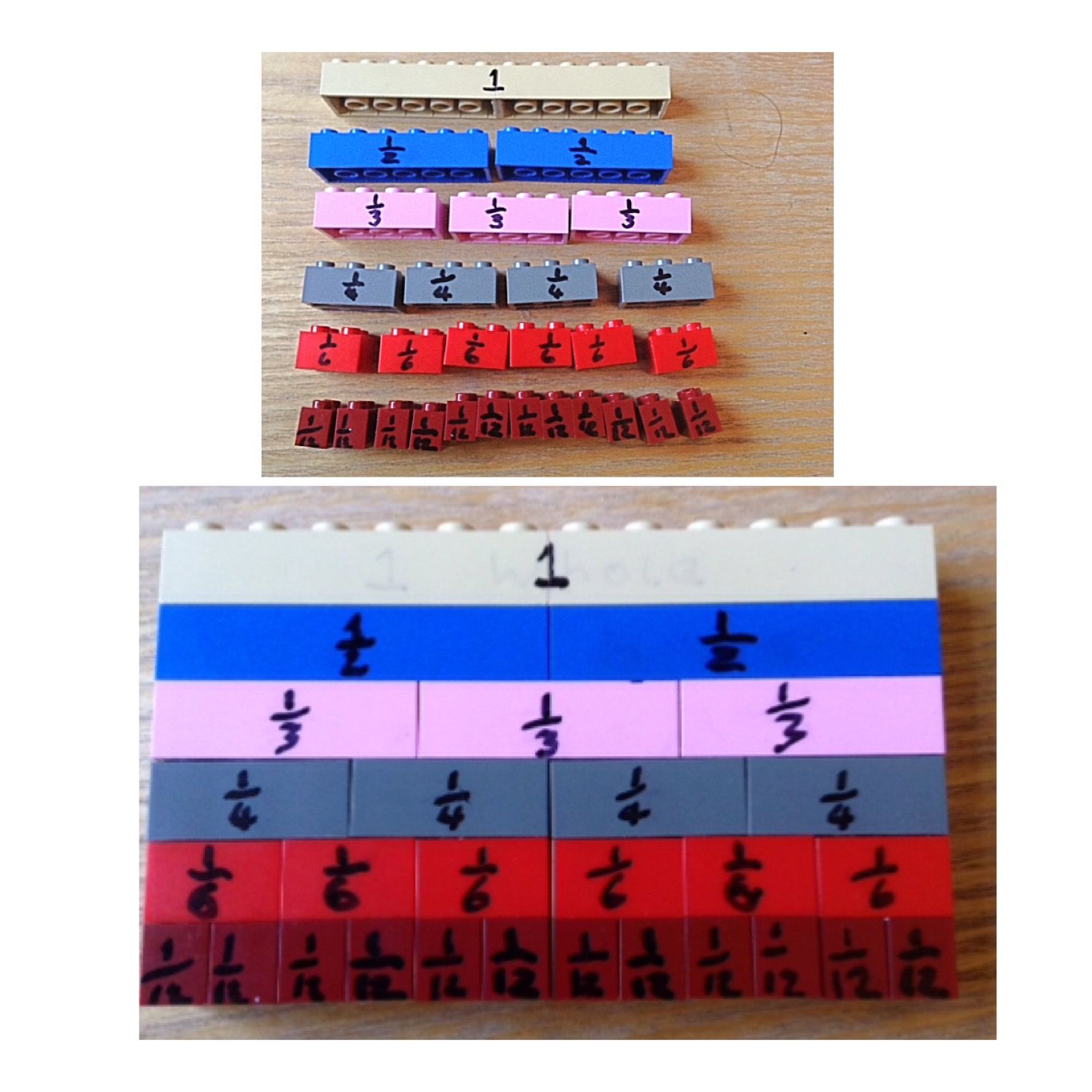 Watch: this video on using Lego for fractions. https://www.youtube.com/watch?v=UCkS0afSjm0 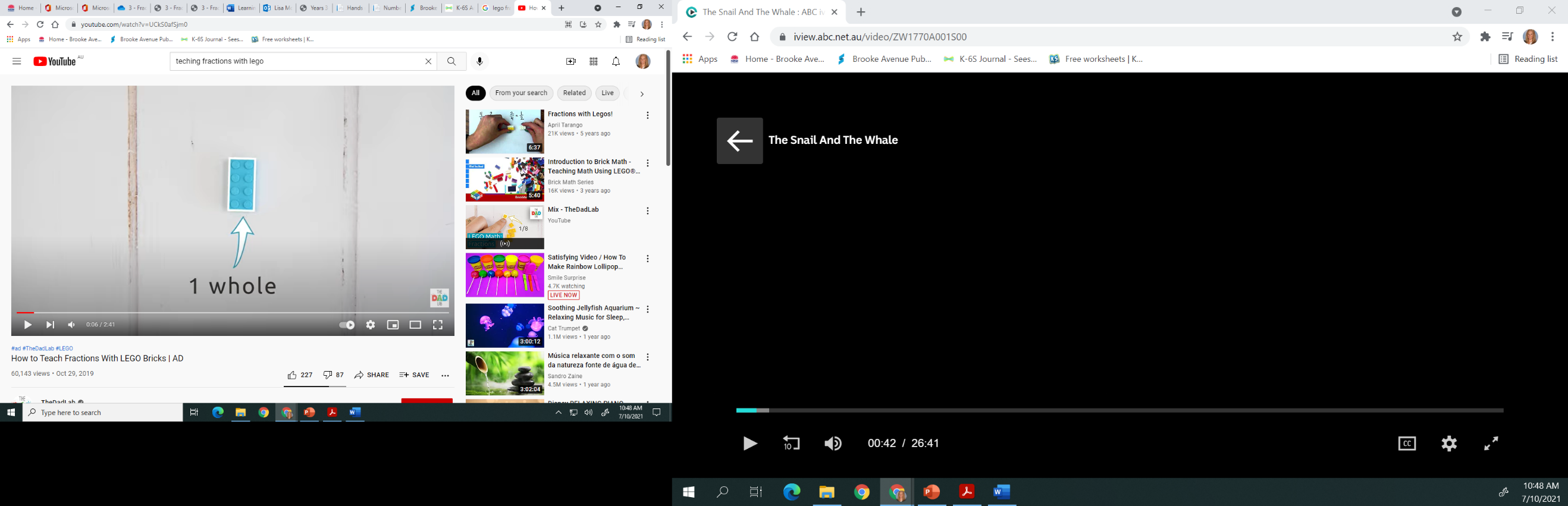 Activity:  Lego Fractions – If you have some Lego at home, try to build a fractions wall like the one here. Then: Name the fractions you can seeSee if you can identify any equivalent fractionsOrder the fractions from smallest to largest. Challenge! – Can you convert any of the fractions to decimals? e.g. the decimal for one half is 0.5. Variation: Increase the size of the die/dice or the online dice to create 2-, 3- or 4-digit numbers. Think about different strategies you can use i.e. split strategy, jump strategy or compensation strategy. Technology: Log in to Seesaw, Studyladder, Math Seeds or Prodigy and complete an activity on Fractions. Break – Time to stop and refuel. Eat, play, have fun. Self-directed outside activities where possible.Geography: Features of Places – With an adult, take a walk around your local area (or view a satellite image of the local area) and locate places of interest, e.g. playground, shopping centre, school. Identify the natural and man-made features of the location. Is there a certain place that is special to you? Why is it special? What types of activities happen in your chosen location? Choose an activity from the following: Draw and label your chosen location. Perhaps you can draw yourself doing something that you enjoy, in that location. Draw and label an aerial view of the location. Draw and label an aerial view of the location using a labelled grid.     Thursday - Week 2, Term 4 Daily Task – Help an adult with an outside activity. English – Warm up: choose one of your favourite tongue twisters from this week and try reading it three times. Have you improved since the beginning of the week? 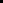 Word families: choose any of the word families from the poster and write a poem or a RAP using rhyming words.   Grammar: Dress-up your sentence - Use the one of the attached sentence builder templates (there are two to choose from) to improve your sentence writing. e.g., A simple sentence = The boy is sleeping. A dressed-up sentence could be: The tired boy was sleeping soundly in a warm bed. See how the noun (boy) is described (tired) and a location was added (in a warm bed). This is a dressed-up or more interesting sentence.  Technology: Log in to Seesaw to complete a grammar activity. Also, Reading Eggs and complete an activity.Break – Time to stop and refuel. Eat, play, have fun. Self-directed outside activities where possible.Maths: Fractions and Decimals.  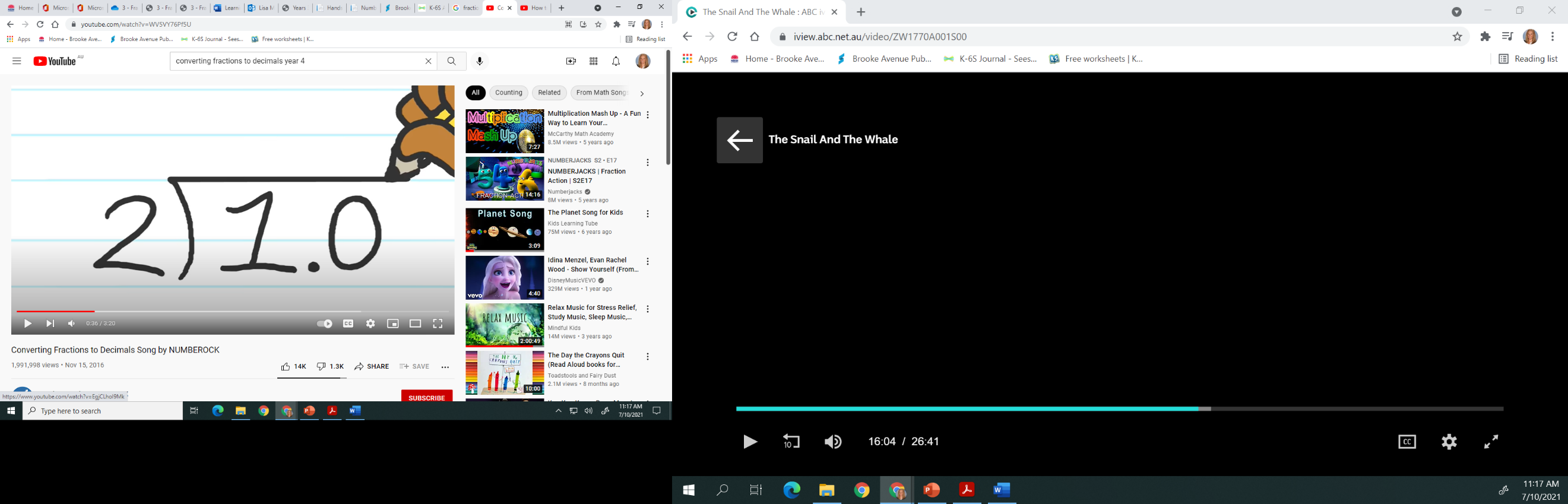 Watch: This one is for Year 4-6. Converting fractions to decimals (Otherwise, please just move on to activities) - https://www.youtube.com/watch?v=WV5VY76Pf5U  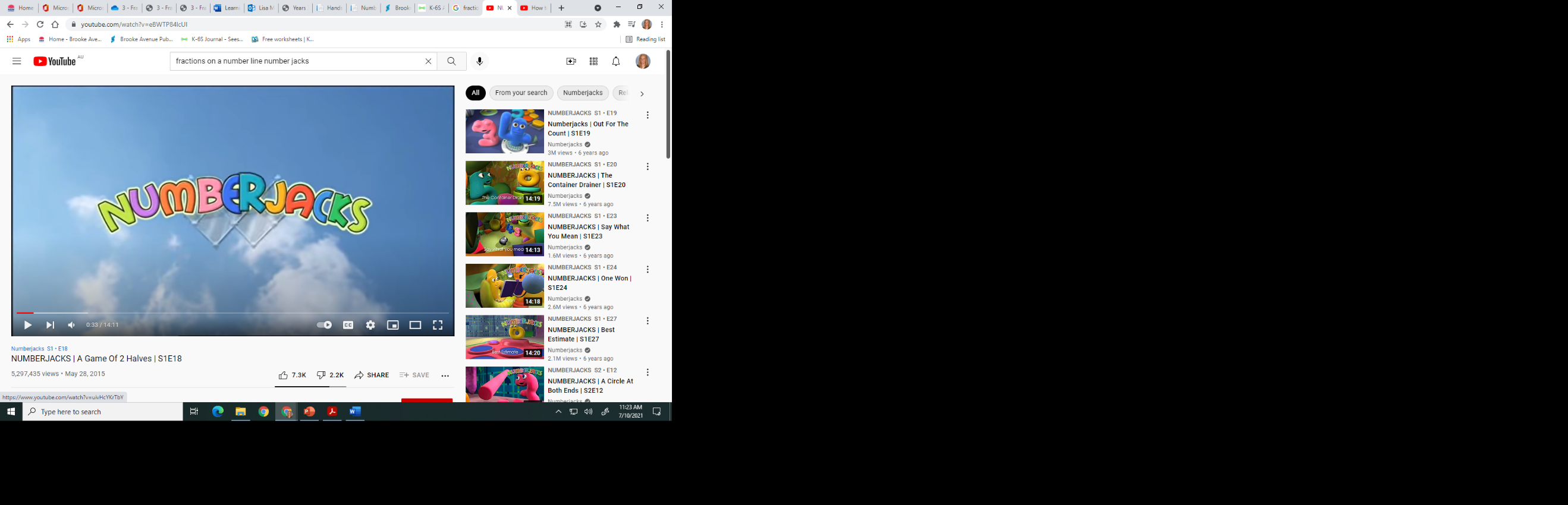 Years 1-3 – Watch Numberjacks https://www.youtube.com/watch?v=eBWTP84lcUI Activity: You can choose of one of the tasks you’ve done over the last three days and do it again. Did youfeel more confident identifying your fractions? Could you order them from smallest to largest? Worksheet: Complete another worksheet from the attached resources. Perhaps today, you can try a more challenging one! Technology: There are more activities on Seesaw for you to choose from. Do one of these or log into Studyladder, Prodigy or another program and complete an activity on fractions. Break – Time to stop and refuel. Eat, play, have fun. Self-directed outside activities where possible.PDHPE: Go Noodle: 	Here are some of our favourites for you. 			Fabio’s Meatballs: https://www.youtube.com/watch?v=JU0ETGd5dgk 			Monster Mash: https://www.youtube.com/watch?v=GxKb_VHCYdc 			Pizza: https://www.youtube.com/watch?v=Hl5dRW4E9hc 			Dinostomp: https://www.youtube.com/watch?v=Imhi98dHa5w   Friday - Week 2, Term 4Daily Task – Clean up your room.English: 	Today, you will need to log in to PM Readers, read a familiar read and a new text. Then name and describe the characters in your story. Master your RAP using your word family or,  Just read a list of your word family or, Draw a word family or two in the sand or dirt.  Grammar: 	Do yesterday’s activity again! Dress-up your sentence - Use the one of the attached sentence builder templates (there are two to choose from) to improve your sentence writing. e.g., A simple sentence = The boy is sleeping. A dressed-up sentence could be: The tired boy was sleeping soundly in a warm bed. See how the noun (boy) is described (tired) and a location was added (in a warm bed). This is a dressed-up or more interesting sentence.  Technology:  Log into Seesaw/Reading eggs and complete an activity set by your teacher.   Break – Time to stop and refuel. Eat, play, have fun. Self-directed outside activities where possible.Maths: Whole Number - Play this game: Using a deck of cards, place four cards facing up in a row. Collect cards that are make the sum of ten (or 20) and place them aside. Replace the cards facing up with cards from the deck and repeat. How many different ways can you make ten (or 20)? Alternative activities: Turn over and add – start with two piles of cards face down. Turn over the top card on each pile and see if you can add them together. If you play with a sibling or adult, take turns.  Turn over and multiply – start with two piles of cards face down. Turn over the top card on each pile and see if you can multiply them. If you play with a sibling or adult, take turns. 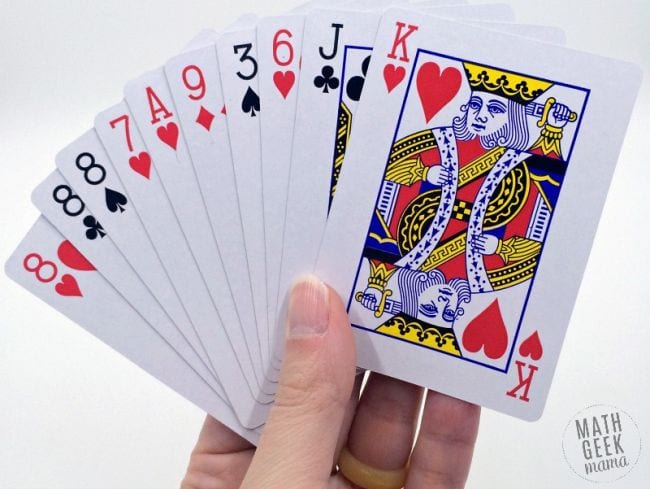 Super tricky challenge! Make a buck - The object of this game is to be the first person to collect ten cards that exactly equal $1.00.Get a whole deck of cards. Then note the value of the cards here. Value = Ace = $0.01, Two = $0.02, Three = $0.03, … Tens = $0.10, Jack = $0.11, Queen = $0.12 and King = $0.13.    To begin, shuffle the deck and deal ten cards to each player.Players then take turns drawing and discarding one card at a time until the deck of cards is depleted or a player collects exactly $1.00.This means it will involve a bit of logic and problem solving as kids learn to discern which cards to keep and which to discard, as well as thinking through possible ways to collect $1.00. Maybe a notepad would help keep track of the value of your cards. Technology: Choose any maths activity using Seesaw, Mathseeds, Prodigy, StudyLadder or ABCYA. Movement Break: Rock Paper scissors Run! Watch this video and play the game with a family member.https://www.yout-ube.com/watch?v=mTqkENcjPmQ&list=PL0H94qyJzFmpTWFyuQ-ruKapQHyNl--zB&index=5Break – Time to stop and refuel. Eat, play, have fun. Self-directed outside activities where possible.Creative Arts: It’s FRIYAY! Choose an activity that you love to do and do it! PDHPE - Complete thirty minutes a day of physical activity. Go for a walk, run or ride with an adult. Play some basketball, football, gymnastics or any other activity that you enjoy. Alternatively, you could try this workout with the Froggy Coach! https://safeshare.tv/x/ss61109c4883ab2#